АНЕКС 3ОБРАЗЕЦ ЗА ЦЕЛОСЕН ПРЕДЛОГ ПОТПРОЕКТПОДГРАНТОВИ ЗА ОРГАНИЗАЦИИ ОД ТУРИСТИЧКИОТ СЕКТОР И ДАВАТЕЛИ НА УСЛУГИ ЗА ОБУКА/ОБРАЗОВАНИЕ ЗА ПОДОБРЕНА ИСПОРАКА НА ТУРИСТИЧКИ УСЛУГИ И ЛОКАЛНИ ЕКОНОМСКИ ВЛИЈАНИЈА (ГРАНТОВИ ЗА ПОВРЗУВАЊА И ИНОВАЦИИ)Скопје, 2018годинаБАРАЊЕ ЗА ЦЕЛОСЕН ПРЕДЛОГ ПОТПРОЕКТПодгрантови за организации од туристичкиот сектор, образовни установи и центрите за обука							    Датум:		До: Единицата за спроведување на проектот за ЛРКПо разгледувањето на поканата за доставување на целосни предлози и упатствата за поднесување на предлогот за подгрант во рамките на ПЛРК, во прилог на ова писмо го доставуваме нашиот предлог до ПЛРК:Ако биде избран нашиот проект, преземаме обврска да го спроведеме предлогот придржувајќи се кон предложената содржина и во согласност со одредбите предвидени во договорот за подгрант. Исто така се согласуваме да ја поднесеме целата потребна документација пред потпишувањето на договорот за подгрант. Во случај да не ја доставиме сета потребна документација, нашиот предлог за подгрант ќе биде дисквалификуван од финансирање. Свесни сме и ги информиравме нашите партнери дека ако нашата институција аплицира со неколку потпроекти (како главен барател или како партнер), ПЛРК може да ја финансира само нашата институција еднаш по повик, без оглед дали се пријавуваме како партнер или како главен барател.Ние, долупотпишаните, потврдуваме дека согласно со нашите сознанија и верувања, сите информации и документи содржани во овој целосен предлог за потпроект се точни и вистинити. Доколку се утврди дека некоја информација е неточна, погрешна односно наведува на погрешен пат, можеме да бидеме дисквалификувани од процесот на аплицирање и избор во согласност со прописите на ПЛРК.________________________                                                                ____________________                                                                                           Раководител на субјектот:                                                                                       Потпис     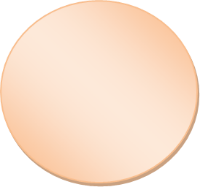 ДЕЛ 1: Профил на барателотСе пополнува само во случај на партнерство:Да се потполни, само во случај на партнерство:Ве молиме додадете табели, доколку е потребноДЕЛ 2: Профил на потпроектотПрофил на потпроектотВе молам изберете го видот на недостаток кој ќе биде опфатен со предложениот потпроект:А) неспецифични недостатоци на дестинации (утврдени и опишани во Плановите за развој на туризмот, поточно во том II, глава 2). Тие исто така се нарекуваат недостатоци на вкрстени дестинации, се јавуваат во повеќе дестинации и на национално ниво и вклучуваат: Недостаток 1 Ограничена култура на услугиНедостаток 2 Јакнење на капацитети и вештини на туристички водичиНедостаток 3 Неконзистентна култура на собирање отпад и управување со отпадНедостаток 4 Ограничен онлајн маркетинг и комуникацииНедостаток 5 Патокази и попатни информацииНедостаток 6 Крајпатна инфраструктура за посетителиилиБ) специфични недостатоци на дестинации (утврдени и опишани во Плановите за развој на туризмот за секоја од десетте дестинации) се утврдени за секоја дестинација во следниве категории:Недостаток 1 Капацитети за сместување и угостителствоНедостаток 2 Активности и искустваНедостаток 3 Туристички атракцииНедостаток 4 Градење капацитетиНедостаток 5 Маркетинг, брендирање и пристап до информацииНедостаток 6 Пристапност и инфраструктураДестинацииА) неспецифични недостатоци на дестинации - десет дестинации се утврдени како подрачја со силен потенцијал за развој на туризмот во земјата. Потпроектите кои ги разработуваат неспецифичните недостатоци на дестинациите може да земат во предвид повеќекратни дестинации или може да бидат национални. Во случај да аплицирате за А) неспецифични недостатоци на дестинации, во табела 6, обележете ги дестинациите каде што ќе се спроведува потпроектот. Ако е национално ниво, наведете го тоа.Б) специфични недостатоци на дестинации - десет дестинации се утврдени како подрачја со силен потенцијал за развој на туризмот во земјата. Во табела 7, обележете ја дестинацијата каде што ќе се спроведува потпроектот:УПРАВУВАЊЕ СО ПОТПРОЕКТОТВо овој дел, накусо опишете го релевантното искуство со кое вашиот субјект придонесува за успешна спроведување на предложениот проект. Наведете податоци за избраниот координатор на потпроектот и нејзиното/неговото релевантно искуство во однос на успешното спроведување на предложениот потпроект.РЕЛЕВАНТНОСТВо овој дел наведете детален опис на предложениот потпроект. Треба јасно да ја објасните целта на предложениот потпроект и како истиот е во согласност со целта на повикот. Наведениот опис на активностите мора да кореспондира со дадената техничка документација и да биде усогласен со извештаите за Оцена на животната средина (ОЖССА, ПЖССА и листата за проверка на ПУЖС).ПРЕДЛОГ ПЛАН ЗА СПРОВЕДУВАЊЕВреметраењето на активностите е најмногу 12 месеци за ваков вид на грантови.На барателите им се препорачува да го засноваат проценетото времетраење за секоја активност и вкупниот период на најверојатното/реално времетраење, а не на најкраткото можно времетраење со тоа што ќе ги земат предвид сите релевантни фактори кои би можеле да влијаат врз распоредот на спроведувањето.Активностите наведени во планот за спроведување треба да одговараат на активностите опишани во барањето. Сите меѓувремени периоди, кога нема активности, треба да бидат вклучени во акцискиот план и влегуваат во пресметката на вкупното проценето времетраење на активноста. Планот за спроведување треба да биде доволно детален за да се даде преглед на секоја активност. Изберете конкретни и мерливи показатели со кои ќе биде опфатено постигнувањето на резултатите на проектот. Овие показатели ќе бидат основа за мониторингот и евалуацијата.ОЧЕКУВАНИ ВЛИЈАНИЈА НА ПОТПРОЕКТОТБУЏЕТ И ФИНАНСИИ (Белешка: во случај на добивање на подгрантот, потпроектот ќе биде ослободен од ДДВ и според тоа сите ставки во предложениот буџет треба да бидат прикажани без ДДВ)Детален предлог на буџетотПодолу наведениот буџетски образец и неговите компоненти е претставен во ексел и е наменет да послужи како пример кој ќе ви помогне при составувањето на деталниот предлог буџет. Прилагодете ги ставките на трошоци со содржината на вашиот потпроект, додадете ги сите дополнителни ставки на трошоци потребни за спроведување на потпроектот и образложете го секој трошок. Во ваш најдобар интерес е да составите реален и економичен буџет со единични цени кои се засновани на реалните пазарни цени. Кога ќе ги пополните сите податоци во полињата, внесете ги во табелите подолу.Ве молиме пополнете ја excel табелата за БуџетОДРЖЛИВОСТДЕЛ 3: Табела за анализа на ризициОпишете ги потенцијалните ризици кои би можеле да настанат за време на спроведувањето на проектот и по неговото завршување. Исто така, опишете ги мерките кои би ги преземале за ублажување на предвидените ризици. Додадете нови редови под секоја категорија на ризик ако е потребно.ДЕЛ 4: ПЛАН ЗА НАБАВКИСредствата за грант наменети за спроведување на Проектот за локална и регионална конкурентност (ПЛРК) НЕ се обезбедени за плаќање на трошоци за данок на додадена вредност (ДДВ), сите даноци, увозни давачки и акцизи за увезени стоки.ДЕЛ 5: ДОКУМЕНТАЦИЈА ЗА УПРАВУВАЊЕ СО ЖИВОТНАТА СРЕДИНАОбразец на планот за управување со животната срединаПланот за управување со животната средина (ПУЖС) на потпроектот се состои од низа мерки за ублажување, следење и институциски мерки кои треба да се преземат во текот на спроведувањето и работењето, со цел да се отстранат, надоместат односно намалат влијанијата врз животната средина и социјалните аспекти, на прифатливо ниво. Планот исто така ги вклучува и активностите потребни за спроведување на овие мерки.Плановите за управување се еден од најзначајните елементи за извештаите за оцената на животната средина за проекти од А категорија. За голем дел од проектите од Б категорија, Оцената на животната средина може да се сведе само на план за управување. За да се подготви планот за управување, примателот и неговиот тим за Оцена на животната средина (а) утврдуваат група на одговори на потенцијално штетните влијанија, (б) утврдуваат услови со што ќе се обезбеди делотворно и навремено спроведување на таквите одговори, и (в) го опишуваат начинот на кој ќе се исполнат овие услови.Поконкретно, ПУЖС ги вклучува следниве компоненти:Ублажување2. Во ПУЖС се утврдуваат изводливи и економични мерки кои може да ги намалат потенцијално значајно штетните влијанија врз животната средина и истите да ги сведат на прифатливи нивоа. Планот вклучува мерки за надоместување доколку мерките за ублажување не се изводливи, економични односно доволни. Поконкретно ПУЖС:Ги утврдува и резимира сите очекувани значајни штетни влијанија врз животната средина (вклучувајќи ги и оние кои вклучуваат домородно население односно принудно раселување);Ја опишува, со технички детали, секоја мерка за ублажување, вклучувајќи го и видот  на влијание на кој се однесува, како и условите под кои таквата мерка е потребна (пр. постојано или пак во случај на непредвидени настани), заедно со проектите, описите на опремата и оперативните постапки, во зависност од потребите;Ги проценува сите потенцијални влијанија врз животната средина, како резултат на овие мерки иОбезбедува врски со сите други планови за ублажување (пр. за принудно раселување, домородно население, или имот од културно значење) потребни за проектот.МониторингМониторингот на животната средина во текот на спроведувањето на проектот дава информации за клучните аспекти на проектот за животната средина, особено за влијанијата на проектот врз животната средина и делотворноста на мерките за ублажување. Ваквите информации му овозможуваат на примателот и на Банката да го оценат успехот на ублажувањето, како дел од надзорот на проектот и овозможува преземање на поправни активности, ако има потреба. Според тоа, ПУЖС ги утврдува целите на мониторингот, како и видот на мониторинг и прави поврзување со влијанијата оценети во извештајот на оцена на животната средина и мерките за ублажување опишани во ПУЖС. Поконкретно, во делот за мониторинг на ПУЖС е даден (а) конкретен опис и технички детали за мерките за мониторинг, вклучувајќи ги и параметрите кои треба да се измерат, методите кои ќе се користат, локациите за земање примероци, зачестеноста на мерењата, границите за откривање (таму каде што е соодветно) и дефиниција на праговите кои ја сигнализираат потребата за корективни мерки и (б) постапки за мониторинг и известување (i) за да се обезбеди рано откривање на условите кои наметнуваат потреба од мерки за ублажување и (ii) за да се обезбедат информации за напредокот и резултатите од ублажувањето.Распоред на спроведувањето и проценка на трошоцитеЗа сите три аспекти (ублажување, мониторинг и развој на капацитети) ПУЖС обезбедува (a) распоред на спроведувањето на мерките кои треба да се спроведат како дел од проектот, каде што се прикажани фазите и координацијата со севкупните планови за имплементација на проектот и (б) процени на капиталните и оперативните трошоци и изворите на средства за спроведување на ПУЖС. Овие бројки се исто така интегрирани во табелите со вкупните трошоци на проектот.План за ублажувањеПлан за мониторинг5.2 Образец за листата за проверка за планот за управување со животната срединаЛистата за проверка се состои од текстуален дел и табеларен формат. Текстуалниот дел треба да содржи (организирано по глави):Краток вовед на проектотПреглед на влијанијатаОбразложена цел на листата за проверка за ПУЖС, услови за обелоденувањеОбразложено барање на листата за проверка за ПУЖС,Опис на постапките за мониторинг и известување и распределба на одговорностаТабеларниот дел од листата за проверка на ПУЖС се состои од три дела кои треба да бидат разработени во РУЖС:Дел 1 	содржи описен дел каде се опишани спецификите на проектот во смисла на физичка локација, институциски и законодавни аспекти, опис на проектот, како и потребата за програма за градење на капацитети и опис на процесот на јавни расправи. Овој дел може да биде најмногу две страници долг. Ако е потребно, може да се приложат и прилози со дополнителни информации (види Дел 1 подолу).Дел 2 	вклучува скрининг на социјалните аспекти и животната средина со едноставен Да/Не формат, по којшто следат мерките за ублажување за секоја активност посебно. Ако некоја активност/проблем се означи со „да“, треба се појавува референца на соодветниот дел од рамковниот план за управување со животната средина со експлицитно формулирани мерки за управување со животната средина и мерки за ублажување на влијанијата (види Дел 2 подолу).Дел 3	е план за мониторинг на активностите за време на изградбата и спроведување на проектот. Го задржува истиот формат како и стандардните ПУЖС на Светска банка. Намерата на оваа листа за проверка е Дел 2 и Дел 3 да се вклучат во тендерската документација за изведувачи кои се оценуваат врз основа на предложените цели и заедно со тоа да се обезбеди разумна контрола на процесот на работа (види Дел 3 подолу).АнексиАнекс 1 на листата за проверка на ПУЖС: Информации за локацијата (слики од локацијата)Анекс 2 на листата за проверка на ПУЖС вклучува информации за градење на капацитет*Управувањето со проектот подразбира а) инвеститор и б) изведувач, т.е. лицето одговорно за нарачување и спроведување на работите опфатени со листата за проверка на ПУЖС*** Надзорот над изведувачот се врши на две нивоа исто така: а) државен или регионален инспекторат со своите вообичаени надлежности да врши надзор над сите градежни работи и б) надзорен инженер, надлежен за конкретната локација. Надзорниот инженер може да биде лиценциран инженер (за поголеми работи) или лице овластено од страна на инвеститорот да врши надзор, т.е. некој кој проверува дали изградбата / рехабилитацијата се прави во согласност со проектот и поднесува извештај до инвеститорот. Ова обично е истото лице кое врши надзор над спроведување на листата за проверка на ПУЖС и обезбедува извештаи за усогласеност.ИЗЈАВА ЗА КОФИНАНСИРАЊЕДоколку биде одобрен горенаведениот потпроект за кој се побарани средства во вид на подгрант од ПЛРК, изјавуваме дека (Име на субјектот)	ги разгледа и ги прифати своите задачи и активности, наведени во целосното барање, се согласува да ги почитува принципите на добро партнерска пракса и да обезбеди ( сума од МКД без ДДВ) како свој придонес и/или од други извори, за буџетот на потпроектот.		Освен тоа потврдуваме дека ниту еден дел од трошоците за активностите на потпроектот нема да бидат финансирани од страна на програмата на друг Донатор.								________________________                                                                ____________________                                                                                           Раководител на субјектот:                                                                                       Потпис     (Датум)Прилог 2: Финансиски извештаи за последните 2 години (или една)Прилог 3: Кратка биографија на координаторот/главниот координатор на потпроектотКратки биографии на клучниот персонал ангажиран на потпроектот (најмногу 5) од каде што може да се види дека тимот ја има потребната стручност за успешна спроведување (управување, набавки итн.)Прилог 4: Документација поврзана со барателот што може да се обезбеди во фотокопии заверени со печат и потпис, но не постара од 6 месеци: Потврда издадена од Централниот Регистер на Република Македонија дека против барателот нема поведено постапка за ликвидација и стечај, не постара од 6 месеци;Потврда за платени даноци, надоместоци и други јавни давачки, издадена од надлежен орган на Република МакедонијаПотврда од Регистарот на казни за сторени кривични дела на правни лица дека не му е изречена споредна казна, привремена или трајна забрана за вршење на определена дејност;Потврда од Регистер на казни за сторени кривични дела на правни лица дека не му е изречена споредна казна забрана за учество во постапки за јавен повик, доделување договори за јавни набавки и договори за јавно приватни партнерства, не постара од 6 месеци;Прилог 5: Договор за партнерство во случај на предлог доставен од повеќе субјекти со кој се регулира идната соработка помеѓу страните (во согласност со националните законски прописи)Прилог 6: Документација поврзана со потпроектот, во зависност од видот на предлогот за потпроект:Извадок од деталниот урбанистички план (задолжително за целосен предлог) Сопственост: Имотен лист/ документи со кои се потврдува правото на користење поврзано со барањето, итн. (задолжително за целосен предлог)Целосна инвестициско-техничка документација и сите потребни извештаи согласно со Законот за градење; (што треба да се достави во случај да се додели Подгрантот, најдоцна до потпишувањето на Договорот за подгрант)Потврда за објект на културното наследство доколку е вклучен во предлогот (ако има, задолжителен за целосниот предлог);Целосна инвестициско-техничка документација согласно со Законот за заштита на културното наследство (да се достави во случај да се доделип, најдоцна до потпишувањето на Договорот за подгрант);Дозвола за градење, одобрение за зачувување и сите други потребни дозволи согласно со Законот за градење, Законот за заштита на културното наследство и други применливи закони (да се достават во случај да се додели подгрантот, најдоцна до потпишувањето на Договорот за подгрант);Име на потпроектотБарателОсновни податоци Основни податоци Основни податоци 1.Износ на побаран подгрант (во денари)2.Предложен износ на кофинансирање (во денари)3.Процент на наш придонес од побараниот подгрант:4.Вкупен износ на потпроектот (1+2):Табела 1. Основни податоци Табела 1. Основни податоци Табела 1. Основни податоци Основни информации за барателот  (Внесете ги информациите како што се во официјалните документи)Основни информации за барателот  (Внесете ги информациите како што се во официјалните документи)Основни информации за барателот  (Внесете ги информациите како што се во официјалните документи)Основни информации за барателот  (Внесете ги информациите како што се во официјалните документи)Број на потпроектот, само за ПЛРКБрој на потпроектот, само за ПЛРК1.Целосно правно име на барателот(Согласно решението за регистрација)2.Име на барателот (субјектот)3.Име на правниот застапник:4.Адреса:5.Информации за контакт:Тел.Факс5.Информации за контакт:Моб.Моб.5.Информации за контакт:е-пошта:е-пошта:6.Веб-страница:7.Датум на издавање на решението за регистрација / одлука за основање8.Правен статус на субјектот (јавен субјект, акционерско друштво)9.Регистрациски број:10.Даночен број:11.Основна дејност12.Број на вработени:13.Годишен обрт:Годишен буџет за 2017 година:14.Координатор на барателот на потпроектот:Име и позицијаИме и позиција15.Информации за контакт:Тел:Тел:15.Информации за контакт:Моб.Моб.15.Информации за контакт:е-пошта:е-пошта:Табела 2. Основни информации за барателот  Табела 2. Основни информации за барателот  Табела 2. Основни информации за барателот  Табела 2. Основни информации за барателот  Основни информации за партнерот 1Основни информации за партнерот 1Основни информации за партнерот 1Основни информации за партнерот 1Основни информации за партнерот 11.Правно име на субјектот.2.Правен статус на субјектот3.Име на правниот застапник (Директор, менаџер)4.Адреса:5.Веб-страница на институцијата6.Информации за контакт:ТелТелФакс:6.Информации за контакт:Моб.Моб.Моб.6.Информации за контакт:Е-поштаЕ-поштаЕ-пошта7.Регистрациски број:8.Даночен број9.Основна дејност10.Датум на издавање на решението за регистрација / одлука за основање11.Улога во проектотОпишете ја улогата на вашата партнерска организација во овој потпроект . (Да се достави Договор за партнерство во Анекс)Опишете ја улогата на вашата партнерска организација во овој потпроект . (Да се достави Договор за партнерство во Анекс)Опишете ја улогата на вашата партнерска организација во овој потпроект . (Да се достави Договор за партнерство во Анекс)12.Годишен обрт:13.Во прилог, доставуваме договор за соработка. ДаНеНеТабела 3. Основни информации за партнерот 1.Табела 3. Основни информации за партнерот 1.Табела 3. Основни информации за партнерот 1.Табела 3. Основни информации за партнерот 1.Табела 3. Основни информации за партнерот 1.Основни информации за партнерот 2Основни информации за партнерот 2Основни информации за партнерот 2Основни информации за партнерот 2Основни информации за партнерот 21.Правно име на субјектот.2.Правен статус на субјектот3.Име на правниот застапник4.Адреса:5.Веб-страница на институцијата6.Информации за контакт:ТелТелФакс:6.Информации за контакт:Моб.Моб.Моб.6.Информации за контакт:Е-поштаЕ-поштаЕ-пошта7.Регистрациски број:8.Даночен број9.Основна дејност10.Датум на издавање на решението за регистрација / одлука за основање11.Улога во проектотОпишете ја улогата на вашата партнерска организација во овој потпроект . (Да се достави Договор за партнерство во Анекс)Опишете ја улогата на вашата партнерска организација во овој потпроект . (Да се достави Договор за партнерство во Анекс)Опишете ја улогата на вашата партнерска организација во овој потпроект . (Да се достави Договор за партнерство во Анекс)12.Годишен обрт:13.Во прилог, доставуваме договор за соработка. ДаНеНеТабела 4. Основни информации за партнерот.Табела 4. Основни информации за партнерот.Табела 4. Основни информации за партнерот.Табела 4. Основни информации за партнерот.Табела 4. Основни информации за партнерот.Основни информации за потпроектотОсновни информации за потпроектотОсновни информации за потпроектотОсновни информации за потпроектотОсновни информации за потпроектот1.1.Наслов на потпроект2.2.Водечки партнер (барател) во случај на партнерство3.3.Времетраење на потпроектотво - месециво - месеци4.4.Локација каде што ќе се спроведува потпроектотДестинација/ општина/ конкретна локација  Дестинација/ општина/ конкретна локација  5.Цел на потпроектотЦел на потпроектот6.Проектот ќе се реализира во партнерство со друг субјектПроектот ќе се реализира во партнерство со друг субјектДаНе7.Вкупен буџет за потпроектот (во ден.)Вкупен буџет за потпроектот (во ден.)Табела 5. Основни информации за потпроектотТабела 5. Основни информации за потпроектотТабела 5. Основни информации за потпроектотТабела 5. Основни информации за потпроектотТабела 5. Основни информации за потпроектотДестинација/дестинации каде што ќе се спроведува потпроектотДестинација/дестинации каде што ќе се спроведува потпроектотДестинација/дестинации каде што ќе се спроведува потпроектотДестинација/дестинации каде што ќе се спроведува потпроектотДестинација/дестинации каде што ќе се спроведува потпроектотДестинација/дестинации каде што ќе се спроведува потпроектотДестинација/дестинации каде што ќе се спроведува потпроектотДестинација/дестинации каде што ќе се спроведува потпроектотДестинација/дестинации каде што ќе се спроведува потпроектотДестинација/дестинации каде што ќе се спроведува потпроектотДестинација/дестинации каде што ќе се спроведува потпроектотНационалнаДестинација 1Дестинација 2Дестинација 3Дестинација 4Дестинација 5Дестинација 6Дестинација 7Дестинација 8Дестинација 9Дестинација 10Охрид, Струга, Преспа и околинатаСкопје, Куманово и околинатаПелагонија и околинатаТиквеш и околинатаМалешево и околинатаРеканскиот регион и околинатаГевгелија, Дојран и околинатаПолошкиот регион и околинатаСтрумица и околинатаШтип, Радовиш и околинатаОбележете со ХОбележете со ХОбележете со ХОбележете со ХОбележете со ХОбележете со ХОбележете со ХОбележете со ХОбележете со ХОбележете со ХОбележете со ХТабела 6. Дестинации каде што ќе се спроведува потпроектотТабела 6. Дестинации каде што ќе се спроведува потпроектотТабела 6. Дестинации каде што ќе се спроведува потпроектотТабела 6. Дестинации каде што ќе се спроведува потпроектотТабела 6. Дестинации каде што ќе се спроведува потпроектотТабела 6. Дестинации каде што ќе се спроведува потпроектотТабела 6. Дестинации каде што ќе се спроведува потпроектотТабела 6. Дестинации каде што ќе се спроведува потпроектотТабела 6. Дестинации каде што ќе се спроведува потпроектотТабела 6. Дестинации каде што ќе се спроведува потпроектотТабела 6. Дестинации каде што ќе се спроведува потпроектотЛокација каде што ќе се спроведува потпроектотЛокација каде што ќе се спроведува потпроектотЛокација каде што ќе се спроведува потпроектотЛокација каде што ќе се спроведува потпроектотЛокација каде што ќе се спроведува потпроектотЛокација каде што ќе се спроведува потпроектотЛокација каде што ќе се спроведува потпроектотЛокација каде што ќе се спроведува потпроектотЛокација каде што ќе се спроведува потпроектотЛокација каде што ќе се спроведува потпроектотДестинација 1Дестинација 2Дестинација 3Дестинација 4Дестинација 5Дестинација 6Дестинација 7Дестинација 8Дестинација 9Дестинација 10Охрид, Струга, Преспа и околинатаСкопје, Куманово и околинатаПелагонија и околинатаТиквеш и околинатаМалешево и околинатаРеканскиот регион и околинатаГевгелија, Дојран и околинатаПолошкиот регион и околинатаСтрумица и околинатаШтип, Радовиш и околинатаОбележете со ХОбележете со ХОбележете со ХОбележете со ХОбележете со ХОбележете со ХОбележете со ХОбележете со ХОбележете со ХОбележете со ХТабела 7. Дестинации каде што ќе се спроведува потпроектотТабела 7. Дестинации каде што ќе се спроведува потпроектотТабела 7. Дестинации каде што ќе се спроведува потпроектотТабела 7. Дестинации каде што ќе се спроведува потпроектотТабела 7. Дестинации каде што ќе се спроведува потпроектотТабела 7. Дестинации каде што ќе се спроведува потпроектотТабела 7. Дестинации каде што ќе се спроведува потпроектотТабела 7. Дестинации каде што ќе се спроведува потпроектотТабела 7. Дестинации каде што ќе се спроведува потпроектотТабела 7. Дестинации каде што ќе се спроведува потпроектотПретходно искуство во спроведување на проекти.  Набројте ги најважните, релевантни проекти што сте ги спровеле, накусо опишете го проектот во смисла на вид на проект, големина, обем и размер и наведете ги постигнатите резултати од спроведените проекти. Ве молиме доставете референтна листа (најмногу 500 зборови)Табела 8. Претходно искуство во спроведување на проектиКапацитет на координаторот на потпроектотИме, позиција и кратка биографија (да се достави во прилог и на македонски и на англиски јазик) на предложениот Координатор на проектот или, во случај на партнерство, име, позиција и кратка биографија (во прилог) на избраниот Главен координатор. Наведете 3-5 најсложени, релевантни проекти кои ги спровел/а, како и краток опис, обем, резултати и референтна листа и опис на неговата/нејзината улога. Доколку е потребно да се ангажира и дополнителен кадар, ве полиме наведете ги позициите и потребните квалификации (најмногу 500 зборови)Табела 9. Капацитет на координаторот на потпроектотФинансиска издржаност на барателотНаведете ја финансиската издржаност на вашата организација и доставете:Финансиски извештај за последните 2 години или за последната година во случај на ново регистрирана непрофитна организација која има навршено 1 година постоење до датумот на поднесување на апликацијатаФинансиски извештај за последните 2 (две) години за даватели на услуги за обука/образованиеВо случај кога непрофитните организации имаат годишен обрт помал од 2500 евра, тие ќе треба да достават одлука дека се ослободени од обезбедување на финансиски извештаи;Табела 10. Финансиска издржаност на барателотПартнерствоВо случај, предлогот потпроектот да се поднесува во партнерство, ве молиме објаснете ја улогата на партнерот во спроведувањето на потпроектот, како тие ќе додадат вредност на предлогот (финансиска помош, техничка експертиза, бизнис врски итн.). (максимум 300 зборови)Табела 11. Финансиска издржаност на барателотПланови за развој 1.	Опишете ги главните проблеми/прашања кои ќе бидат опфатени со потпроектот; (Опис на тековната состојба)2.	Севкупната цел на предложениот потпроект;3.	Опишете ги недостатоците (или специфичните или неспецифичните недостатоци на дестинациите од плановите за развој на туризмот) кои ќе бидат опфатени со потпроектот4.	Јасно прикажете како вашиот потпроект ќе ги надмине одредениот недостатокот/недостатоци од плановите за развој;А. За неспецифичните недостатоци, објаснете дали и како потпроектот би имал влијание врз повеќе дестинации; Б.За специфичните недостатоци, објаснете како потпроектот ќе допринесе кон привлекување на приортетните пазарни сегменти од плановите за развој;5.	Опишете дали со потпроектот директно или индиректно ќе допринесете да се подобри  искуството  на посетителите од приоритетните пазарни сегменти опишани во планот за специфичните недостатоци на дестинации. Кои се веројатните корисници на на потпроектот?6.	Наведете ги очекуваните резултати.Најмногу 1500 зборови Табела 12. Опис на потпроектотТехничка издржаност Ве молиме проверете дали доставената техничка документација (ако е применливо) е во согласност со извешттаите за Оцена на животната средина (ОВЖССА, ПУЖССА и листата за проверка на ПУЖС).Треба да се прикаже севкупниот квалитет на проектот, неговите влијанија и целните групи, како и процена на очекуваните непосредни и посредни корисници. Планот на активности треба да биде јасно дефиниран со распределени ресурси за исполнување на секоја од наведените активности, очекувани резултати и временска рамка. Треба да прикажете логички тек на чекорите, со што ќе покажете дека сите работи кои треба да се случат се добро обмислени од тековниот момент сѐ до крајот на проектот.Најмногу 1200 зборовиТабела 13 Опис на потпроектотЗадача бр.Опис на активноста/задачитеТело за спроведувањеДатум на започнувањеДатум за завршувањеКорисникОчекувани резултати(може да споите полиња ако неколку задачи водат до еден резултат)1Пример: зголемување на продажбата за 10%2Зголемување на бројот на работниместа34Табела 14. Предлог план за спроведувањеТабела 14. Предлог план за спроведувањеТабела 14. Предлог план за спроведувањеТабела 14. Предлог план за спроведувањеТабела 14. Предлог план за спроведувањеТабела 14. Предлог план за спроведувањеТабела 14. Предлог план за спроведувањеВлијанија на дестинацијата Објаснете какви ќе бидат влијанијата на дестинацијата врз туризмот од предложениот потпроект. Образложете кои се очекуваните исходи за дестинацијата од спроведувањето на предложените потпроекти и како ќе придонесат за постигнување на севкупните цели од плановите за развој. Набројте ги очекуваните влијанија за дестинацијата од гледна точка на: економски, социо-културни и влијанија врз животната средина по спроведувањето на потпроектот. (најмногу 500 зборови)Табела 15. Влијанија на дестинацијатаОчекувани исходи од потпроектотОчекувани исходи од потпроектотЗголемена потрошувачка на туриститеОбјаснете дали вашиот потпроект и предложените активности ќе водат кон зголемување на потрошувачката на туристите. Ако да, објаснете како планирате да го постигнете тоа.Зголемен број на туристиОбјаснете дали вашиот потпроект со предложените активности од табелата за спроведување ќе води кон зголемен број на туристи. Ако да, објаснете како и наведете проценета бројка (директно и индиректно)Бизнис поврзувањаОбјаснете детално како планирате да ги стимулирате бизнис поврзувањата во дестинацијата со цел да има ефект на прелевање (зајакнување на деловната соработка, транфер на технологии, знаење, вештини, подобрување на деловни-менаџмент практики)ИновацииОбјаснете до кој степен е овој предлог иновативен, дали нуди нешто ново во дестинацијата? Создавање на работни местаОпишете дали вашиот потпроект ќе доведе до создавање на нови работни места (наведете ги сите видови на очекувани нови работни места (скратено работно време, полно работно време, сезонски)Табела 16. Очекувани исходи од потпроектотТабела 16. Очекувани исходи од потпроектотБуџет на потпроектотБуџет на потпроектотБуџет на потпроектотБуџет на потпроектотИме на потпроектот:БуџетБуџетИзнос (во денари без ДДВ)     %IБуџет на потпроектот100%IIИзнос побаран од ПЛРК     %III.Придонес на барателот:      Вкупно      Вкупно %1.Сопствен придонес:   Парични средства:       Вкупно       Вкупно %      %2.Придонес од партнер 1   Парични средства:      %      %3.Придонес од партнер 2   Парични средства:      %      %4.Друго (пр. Други донатори)_________________      %Табела 17 Буџет на потпроектотТабела 17 Буџет на потпроектотТабела 17 Буџет на потпроектотТабела 17 Буџет на потпроектотРезимиран преглед на буџетските ставки по партнер од проектРезимиран преглед на буџетските ставки по партнер од проектРезимиран преглед на буџетските ставки по партнер од проектРезимиран преглед на буџетските ставки по партнер од проектРезимиран преглед на буџетските ставки по партнер од проектРезимиран преглед на буџетските ставки по партнер од проектРезимиран преглед на буџетските ставки по партнер од проектБр.Буџетска ставкаВодечки партнер 1Партнер 2Партнер 31Буџетска ставка 1Тековни трошоци2Буџетска ставка 2Конференции, настани, итн.3.Буџетска ставка 3Активности за видливост4.Буџетска ставка 4Консултантски услуги5.Буџетска ставка 5Градежни работи6.Буџетска ставка 6Стоки / Неконсултантски услуги7.ВкупноВкупно8.% од Вкупно% од ВкупноВкупен буџет на предложен потпроект Вкупен буџет на предложен потпроект Вкупен буџет на предложен потпроект Табела 18. Резимиран преглед на буџетските ставкиТабела 18. Резимиран преглед на буџетските ставкиТабела 18. Резимиран преглед на буџетските ставкиТабела 18. Резимиран преглед на буџетските ставкиТабела 18. Резимиран преглед на буџетските ставкиТабела 18. Резимиран преглед на буџетските ставкиТабела 18. Резимиран преглед на буџетските ставкиКофинансирање Вид на кофинансирање (ве молиме наведете го износот) Парични средства __________________________ден.Табела 19. КофинансирањеДетали за потпроектот Дали предложениот потпроект е дел од друг поголем проект? Да НеАко да, накратко објаснете го поголемиот проект (од колку фази е составен)? Дали предложениот потпроект ќе функционира независно по неговото завршување? Дали сметате дека можете успешно да го спроведете потпроектот со горенаведениот буџет?Дали сте побарале финансирање од други институции /донаторски организации? Да НеАко да, наведете повеќе детали (организација, време на аплицирање, побаран износ, активности)Табела 20. Детали за потпроектотОдржливост Опишете како планирате да управувате со резултатите од потпроектот и да обезбедите одржливост на резултатите од потпроектот по неговото завршување. Поконкретно образложете како планирате да го зачувате стекнатото знаење и како ова знаење понатаму ќе се реплицира (ако е применливо). Во зависност од предложената активност, дефинирајте го управувањето, персоналот и одржувањето на потпроектот по целосната исплата на подгрантот. Планот за одржливост треба да биде јасен, концизен и остварлив. (најмногу 1000 зборови).Табела 21. ОдржливостАнализа на ризициАнализа на ризициАнализа на ризициАнализа на ризициАнализа на ризициРеден бројКатегорија на ризикПотенцијален ризик (наративен опис)Потенцијално негативно влијание (1-5, 1 е најниско и 5е нависоко)Мерки за ублажување (наративен опис)1.Технолошки ризици2.Пазарни ризици3.Правни ризици4.Управни ризици5.Партнерски ризици6.Еколошки ризици7.Други (политички итн.)Додајте редови ако е потребно Табела 22.  Анализа на ризициТабела 22.  Анализа на ризициТабела 22.  Анализа на ризициТабела 22.  Анализа на ризициТабела 22.  Анализа на ризициПоедноставен план за набавкиПоедноставен план за набавкиПоедноставен план за набавкиПоедноставен план за набавкиПоедноставен план за набавкиПоедноставен план за набавкиРеф бр.Опис на договоротПроценети трошоци (денари) без ДДВОчекуван датум на потпишување на договоротОчекуван датум на завршување на договоротКонкурентно или директно склучување договори/избор од еден добавувачТабела 23: Поедноставен план за набавкаТабела 23: Поедноставен план за набавкаТабела 23: Поедноставен план за набавкаТабела 23: Поедноставен план за набавкаТабела 23: Поедноставен план за набавкаТабела 23: Поедноставен план за набавкаФаза на изградба – план за ублажувањеФаза на изградба – план за ублажувањеФаза на изградба – план за ублажувањеФаза на изградба – план за ублажувањеФаза на изградба – план за ублажувањеФаза на изградба – план за ублажувањеФаза на изградба – план за ублажувањеАктивностОчекувани влијанија врз животната срединаПредложена мерка за ублажувањеОдговорност за спроведување на мерката за ублажувањеПериод за спроведување на мерката за ублажувањеТрошок поврзан со спроведување на мерката за ублажување1.2.…Оперативна фазаОперативна фазаОперативна фазаОперативна фазаОперативна фазаОперативна фазаОперативна фаза1.2.…Tабела 24. Tабела 24. Tабела 24. Tабела 24. Tабела 24. Tабела 24. Фаза на изградба – план за мониторинг Фаза на изградба – план за мониторинг Фаза на изградба – план за мониторинг Фаза на изградба – план за мониторинг Фаза на изградба – план за мониторинг Фаза на изградба – план за мониторинг КојПараметар треба да се мониторира?КадеТреба да се мониторира тој параметар?КакоТреба да се следи тој параметар (што треба да се мониторира и како)?КогаТреба да се мониторира тој параметар (време и зачестеност)Од когоТреба тој параметар да се мониторира (одговорност)?Колкаве трошокот поврзан со спроведувањето на мониторингот1.2.…Оперативна фазаОперативна фазаОперативна фазаОперативна фазаОперативна фазаОперативна фаза1.2.…Табела 25 Табела 25 Табела 25 Табела 25 Табела 25 Табела 25 дел 1: Институциски и административни аспектидел 1: Институциски и административни аспектидел 1: Институциски и административни аспектиЗемјаИме на потпроектотОбем на потпроектот и конкретни активностиИнституциска поставеност(Име и контакти)Управување со проектот*Управување со проектот*Институциска поставеност(Име и контакти)Имплементациска поставеност(Име и контакти)Надзор **Надзор **Опис на локацијатаОпис на локацијатаОпис на локацијатаИме на локацијатаОпис на локацијатаАнекс 1: Информации за локацијата (Слики од локацијата) [ ]Д [ ] НКој е сопственик на земјиштето?Географски описЗаконодавствоЗаконодавствоЗаконодавствоУтврдување на националните и локалните законски Прописи и дозволи кои се однесуваат на активностите на потпроектотЈавна расправаЈавна расправаЈавна расправаНаведете кога/ каде се одржал процесот на јавна расправа и какви забелешки дале учесниците на расправатаГрадење институциски капацитетиГрадење институциски капацитетиГрадење институциски капацитетиДали се предвидува градење на капацитет?[  ] Н или [	]Д ако Да, во анекс 2 се дадени информациите за градењето на капацитетите[  ] Н или [	]Д ако Да, во анекс 2 се дадени информациите за градењето на капацитетитеТабела 26Табела 26Табела 26Дел 2: скрининг на социјалните аспекти и животната срединаДел 2: скрининг на социјалните аспекти и животната срединаДел 2: скрининг на социјалните аспекти и животната срединаДел 2: скрининг на социјалните аспекти и животната срединаДали активноста на локацијата ќе вклучува некои од следниве работи:АктивностСтатусДополнителни референциДали активноста на локацијата ќе вклучува некои од следниве работи:Рехабилитација на објект[ ] Да  [] НеВиди дел Б подолуДали активноста на локацијата ќе вклучува некои од следниве работи:Нова градба[  ] Да  [ ] НеВиди дел Б подолуДали активноста на локацијата ќе вклучува некои од следниве работи:Индивидуален систем за пречистување на отпадни води[ ] Да  [  ] НеВиди дел В подолуДали активноста на локацијата ќе вклучува некои од следниве работи:Историски објекти и области[  ] Да  [ ] Не [  ] Можно Види дел Г подолуДали активноста на локацијата ќе вклучува некои од следниве работи:Откуп на земјиште[ ] Да  [] НеВиди дел Д подолуДали активноста на локацијата ќе вклучува некои од следниве работи:Опасни или токсични материјали[  ] Да  [ ] НеВиди дел Ѓ подолуДали активноста на локацијата ќе вклучува некои од следниве работи:Влијанија врз шумите и/или заштитните подрачја[ ] Да  [ ] НеВиди дел Е подолуДали активноста на локацијата ќе вклучува некои од следниве работи:Управување со медицински отпад[ ] Да  [ ] НеВиди дел Ж подолуДали активноста на локацијата ќе вклучува некои од следниве работи:Сообраќај и безбедност на пешаци[ ] Да  [ ] НеВиди дел З подолуТабела 28Табела 28Табела 28Табела 28АктивностПараметарЛиста за проверка на мерките за ублажувањеА. Општи условиИзвестување и безбедност на работницитеБ. Општа рехабилитација и/или градежни активностиКвалитет на воздухотБ. Општа рехабилитација и/или градежни активностиБучаваБ. Општа рехабилитација и/или градежни активностиКвалитет на водаБ. Општа рехабилитација и/или градежни активностиУправување со отпадВ. Индивидуален систем за пречистување на водаКвалитет на водаГ. Историски објектиКултурно наследствоД. Откуп на земјиштеПлан/рамка за откуп на земјиштеЃ. Токсични материјалиУправување со азбестЃ. Токсични материјалиУправување со токсичен / опасен отпадЕ. Влијанија врз шуми и/или заштитни подрачјаЗаштитаЖ. Отстранување на медицински отпад (не важи)Инфраструктура за управување со медицински отпадЗ. Сообраќај и безбедност на пешациНепосредни и посредни опасности за јавниот сообраќај и пешаците поради градежните активностиТабела 29 Табела 29 Табела 29 Дел 3: план за мониторингДел 3: план за мониторингДел 3: план за мониторингДел 3: план за мониторингДел 3: план за мониторингДел 3: план за мониторингДел 3: план за мониторингДел 3: план за мониторингФазаКој (Параметар треба да се мониторира?)Каде(Треба да се мониторира параметарот)Како(Треба да се  мониторира параметарот?)Кога(Дефинирајте колку често или постојано?)Зошто(Се мониторира параметарот?)Трошоци (Доколку вклучени буџетотпроектот)Кој(Е одговорен за мониторинг?)Во текот на активноста за подготовкаВо текот на активноста за подготовкаВо текот на активноста за спроведувањеВо текот на активноста за спроведувањеВо текот на активноста за надзорВо текот на активноста за надзорТабела 30Табела 30Табела 30Табела 30Табела 30Табела 30Табела 30Правен застапник на барателот::Потпис :Датум:Наслов на потпроектотБарател Листа за проверка на целосниот предлог за потпроектЛиста за проверка на целосниот предлог за потпроектЛиста за проверка на целосниот предлог за потпроектПечатена копијамакангПисмо за барањеПрофил на барателотПрофил на потпроектот Управување со потпроектотРелевантностПлан за спроведувањеОчекувани влијанијаБуџет и финансииОдржливостАнализа на ризициПлан за набавкаДокументација за детална анализа на животната средина2. Електронска копијаПрилог 1: Изјава за кофинансирањеПрилог 2: Финансиски извештаи за последните 2 години (или една. )Прилог 3: Кратка биографија на координаторот/главниот координатор на потпроектот макангПрилог 4: Документација поврзана со барателот од Централниот регистар (Бр. на потврда 1,2,6,7,8 и 9) Прилог 5: Договор за партнерство во случај на предлози од повеќе субјекти)Прилог 6: Документација поврзана со потпроектот, во зависност од видот на предлогот за потпроект:6.1 Извадок од деталниот урбанистички план (задолжително за целосен предлог)6.2 Сопственост: Имотен лист/ документи со кои се потврдува правото на користење поврзано со барањето, итн. (задолжително за целосен предлог)6.3 Целосна инвестициско-техничка документација и сите потребни дозволи согласно со Законот за градење6.4 Потврда за објект на културното наследство доколку е вклучен во предлогот 6.5 Целосна инвестициско-техничка документација согласно со Законот за заштита на културното наследство6.6. Дозвола за градење, одобрение за зачувување и сите други потребни дозволи согласно со Законот за градење, Законот за заштита на културното наследство и други применливи закони Табела 30. ЛИСТА ЗА ПРОВЕРКА Табела 30. ЛИСТА ЗА ПРОВЕРКА Табела 30. ЛИСТА ЗА ПРОВЕРКА 